vffiyЗАКАЗЧИК: ООО «Газпром газораспределение Самара»Исполнитель: ООО «ТЕРРА»Газопровод межпоселковый от ГРС с.п. Калиновка до комплекса по производству и перера-
ботке мяса птицы муниципального района Сергиевский Самарской области,код стройки 63/760-1Проект планировки территории для размещения линейного объекта регионального значения. Графическая часть008/16-01 -ППТом 1.
(Утверждаемая часть)г.о. Тольятти 2016 г.фТЕРРА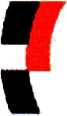 ЗАКАЗЧИК: ООО «Газпром газораспределение Самара»ИСПОЛНИТЕЛЬ: ООО «ТЕРРА»Газопровод межпоселковый от ГРС с.п. Калиновка до комплекса по производству и переработке мяса птицы муниципального района Сергиевский Самарской области,код стройки 63/760-1Проект планировки территории для размещения линейного объекта
регионального значения. Графическая часть008/16-01-ППТом 1.(Утверждаемая часть)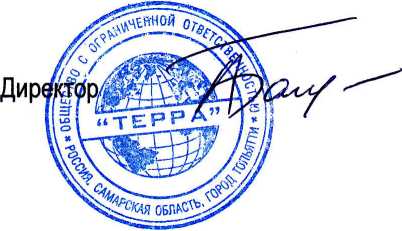 А. А. Бабичг.о. Тольятти 2016 г.Спглаггтан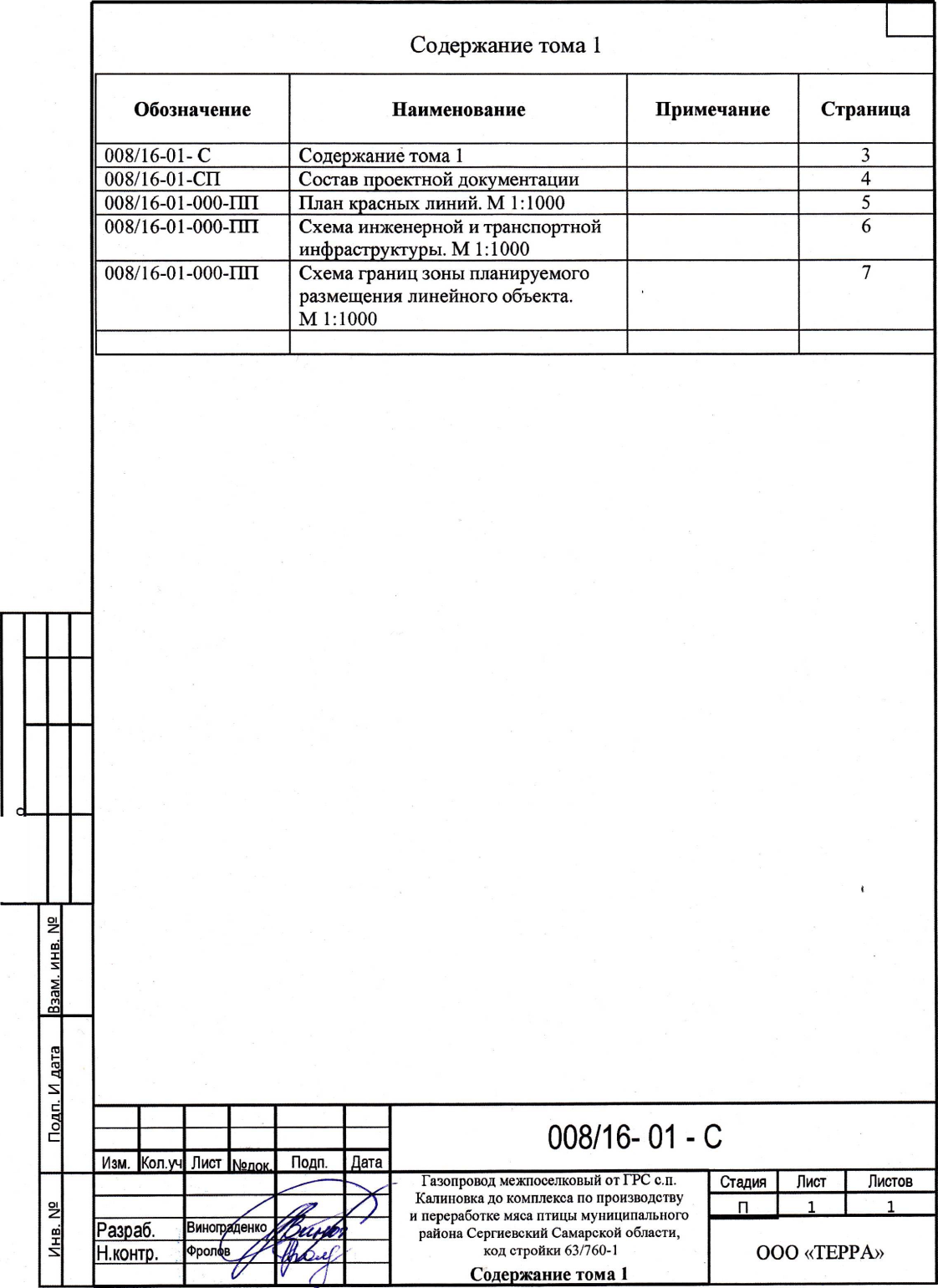 Согласован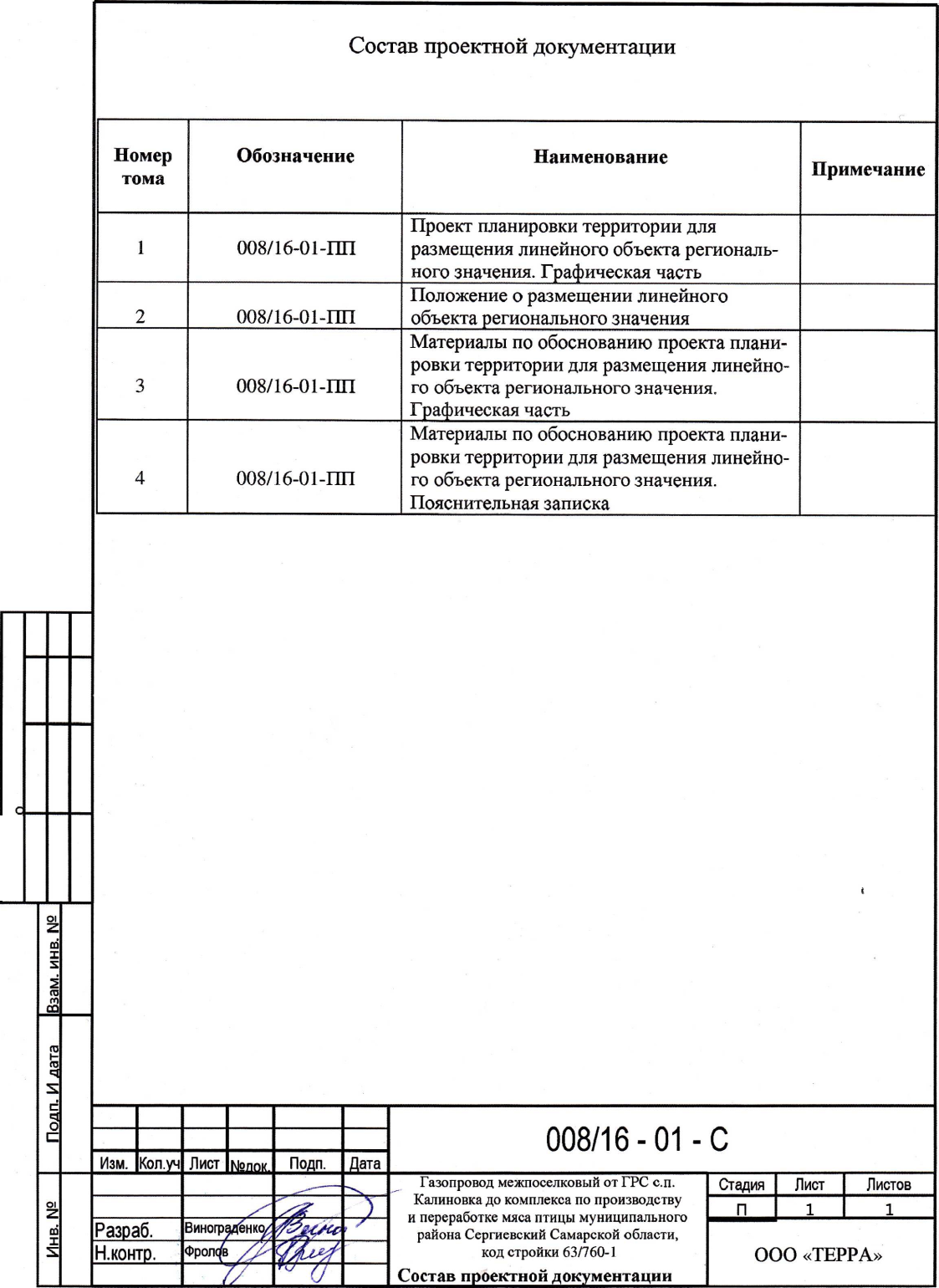 ПРОЕКТ ПЛАНИРОВКИ ТЕРРИТОРИИПлан красных линийУСЛОВНЫЕ ОБОЗНАЧЕНИЯПроектируемая полоса отвода газопровода межпоселковый от ГРС с.п. Калиновка до комплекса по производству и переработке мяса птицы муниципального районаСергиевский Самарской области, код стройки 63/760-1Проектируемая полоса отвода газопровода межпоселковый от ГРС с.п. Калиновка до существующих точек подключения муниципального района Сергиевский Самарской области, код стройки 63/759-1j - Проектируемая полоса отвода газопровод-отвода и ГРС с.п. Калиновкамуниципального района Сергиевский Самарской области, код стройки 63/314-1- Границы земельных участков по сведениям ГКН	Проектируемая траса газопровода межпоселковый от ГРС с.п. Калиновка до комплексапо производству и переработке мяса птицы муниципального района Сергиевский Самарской области, код стройки 63/760-1		 Отрезок проектируемой трасы газопровода межпоселковый от ГРС с.п. Калиновка до существующихточек подключения муниципального района Сергиевский Самарской области, код стройки 63/759-1	Проектируемые красные линии* - Обозначение поворотных точек проектируемых красных линийПРИМЕЧАНИЕСуществующие красные линии отсутствуютПроектируемые красные линии008/16-01-000-ППовод межпоселковый от ГРС с.п. Калиновка Во комплексао 'производству и переработке мяса птицы муниципального районагу®1кий Самарской области, код стройки 63/760-1/1|Шкпоселко&ый газопровод
?'шсокого давления (1,2 МПа)План красных линий
(М 1:1000)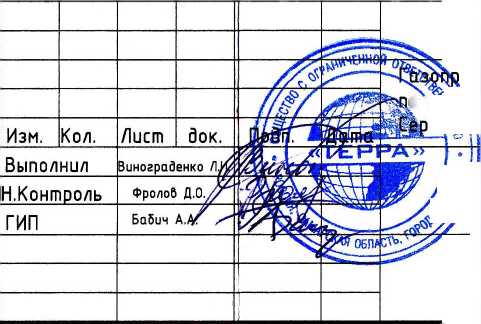 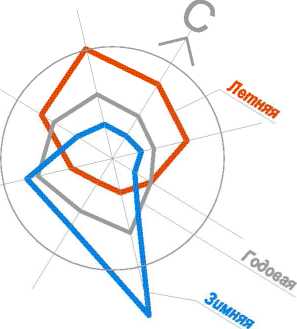 ПРОЕКТ ПЛАНИРОВКИ ТЕРРИТОРИИСхема инженерной и транспортной инфраструктуры*оCDОDd<=:гмо✓ПК17+15,5. Заглушка Ду 300 мм.х=5961941.58у=249529.10Кран шаровойв подземном исполнении с выводомпод ковер в ограждении ПК 17 +14,5 м(компл. ИЛО)**ПК17х=5961949^68 у=249542.28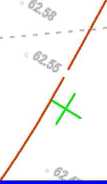 ПК16х=5962002.06у=249627.47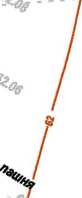 ПК15'х=5962054.43 у=249712.66Г4'0315x35,2оаГОгоогооПК14х=5962106.81у=249797.85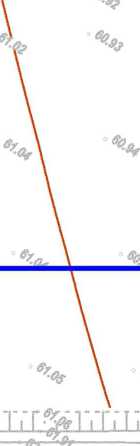 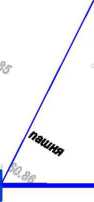 ПК13х=596215<у=249883.(\асфальтированная автомобильная дорога к комплексу по переработка птицы (без категории)чУСЛОВНЫЕ ОБОЗНАЧЕНИЯ ■ Трасса проектируемого газопроводаПК 12 - Обозначение пикетаУП6(Т77°УПК8+0,4х=5962420.88у=250308.67008/16-01-000-ППГазопровод межпоселковый от ГРС с.п. Калиновка до комплекса
по производству и переработке мяса птицы муниципального районаергиевский Самарской области, код стройки 63/760-1Межпоселковый газопровод высокого давления (1,2 МПа)СтадияСхема инженерной и транспортной
инфраструктуры(М 1:1000)ППЛистЛистовООО "ТЕРРА"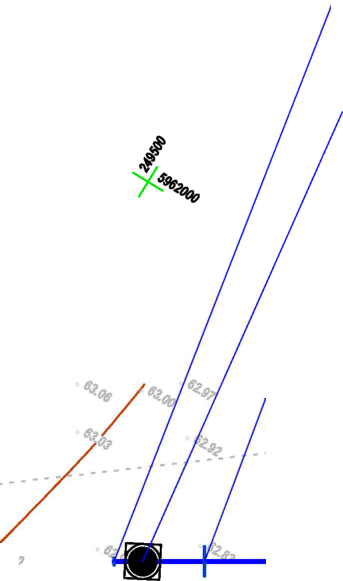 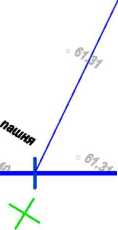 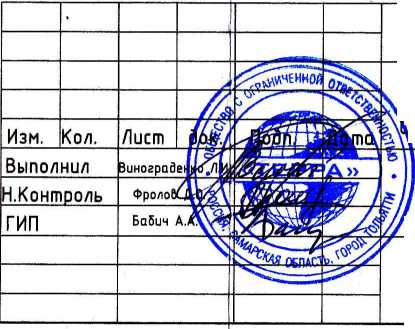 01оСО0 IОс:сиоигоСПсоа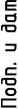 •=:сооOI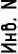 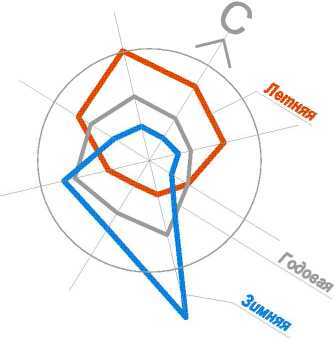 Кран шаровойв подземном исполнении с выводом под ковер в ограждении ПК5 +34,0 м(компл. ИЛО)0000000:624Кран шаровойв подземном исполнениис выводомпод ковер в ограждении ПК 17 +14,5 м(компл. ИЛО)0315x35,263:31:1601001:280315x35,2асфальтированная автомобильная дорога к комплексу по переработке птицы (без категории)63:31:1601001:2863:31:1601001:28ПРОЕКТ ПЛАНИРОВКИ ТЕРРИТОРИИСхема границ зоны планируемого размещения линейного объекта регионального значенияПоВоротные точки полоса отВода проектируемозо газопровода•3*31:0000000:624УСЛОВНЫЕ ОБОЗНАЧЕНИЯГраницы земельных участков по сведениям ГКНТрасса проектируемого газопроводаПолоса отвода проектируемого газопроводаПроектируемая граница земельного участка отводимая на период строительства из ЗУ с КН 63:31:0000000:593- Проектируемая граница земельного участка отводимая на период строительства из государственной собственности, которая не разграничена- Проектируемая граница земельного участка отводимая на период строительства из ЗУ с КН 63:31:0000000:624- Проектируемая граница земельного участка отводимая на период строительства из ЗУ с КН 63:31:1601001:28 (3) - Обозначение в таблице "Экспликация проектируемых границ земельных участков, временно отводимых на период строительства"ВыполнилФролов Д.Баоич А.А,^ГИП008/16-01-000-ППГазопровод межпоселкобый от ГРС с.п. Калинобка до комплекса о производству и переработке мяса птицы муниципального района Жергиебский Самарской области, код стройки 63/760-1Межпоселкобый газопровод i/l высокого давления (1,2 МПа)Стадияхема границ зоны планируемого
размещения линейного объекта
регионального значения(М 1:1000)ЛистЛистоВООО "ТЕРРА"■. Р(>1< I Q/I.■ .X■.5 038058" [)/’330"' >.2725043. 5.; 4Г IU' 37''50341 19--г . )■ 4 г'5 58 91585 0241 . ■ 33-2' 155 :251330 S3238' 349250311.65828" 25' 1Ч■5961935.42•558" 07' 3:8: .: '2;58" 24 5559, К: ■ 1::::' ЗЗГ Тб7 31 ■182.965962433.50ез ;з:е ее:::61" 10' 36'130.535962593,7923121S38:е:е330“ 55 35'47.015962656.72250332 88:з:е241" 05 17'60.005962697 30231399 63;8ЗЗГ ОГ 1120.165962668.73251ЕЗН1:з:з252" 21' 14'103 585962686.3725:247.34:е:е352" 44' 07'57.575962ЕЗ-9~231.82 63г61" 01 50'80.2759ЕЕ_Е2 ЕЗ231181 ЕЗisЕЕ331" 01' 40'ЕЕ 0129ЕЕН1ЕЕЕЗЗЕИ 38:е61" or -3-ее::596279Е 932511=8 8;е:е:331" 07' 51'Е 9029ЕЕЕГ 85231216 18еее231" 06 IE114 9439ЕЕ38Е 83231212 "1ЕЕЕЕ353" 40' 59ЕЕ ЕЕ3962'8~93231112 1SЕЕЕЕ61" 06 13'128.53596Е~Е9 83221119 НЕ-Е-151" 15' 360 "1399285156E31EEEE322Ез	б!ПГ 23'	38.70596235158231222 2~ЕЕЕЕ331" 01 52'з з ;5962 ЕЕ 95922123-Е 83Е-2"‘241" 01 35'70.5 Е39ЕЕ9Е8 ■231221 83ЕЕ331" 01 ЕЕ' 9 5039ЕЕ 910.53251122 ’3ЕЕ61" 0 490.005 ■ ■ 52.58221129 1::е:151" 0 865 )б' НОС 02250217Е"з:Е5 ‘ 0' 37'1 85 383 ‘250282ЕЕ: с15 " Г 30'• '5250322 16ЕЕ24 " У 1 Г■• : •	250438.31Е-Е-50" 55' 38'3.885962655.46036 8 '58" : 153.: ■: : 550456825962522 '12.44СтадияЛистЛистоВПП1ООО "ТЕРРА"ООО "ТЕРРА"ООО "ТЕРРА"Экспликация проектируемых границ земельных участков, временно отводимых на период строительстваЭкспликация проектируемых границ земельных участков, временно отводимых на период строительстваЭкспликация проектируемых границ земельных участков, временно отводимых на период строительстваЭкспликация проектируемых границ земельных участков, временно отводимых на период строительстваномер на схемеНаименование землепользователей и землевладельцевПлощадь отчуждаемых земель во временное пользование, гаКатегория земель1Аренда, ООО "Европейские биологические технологии" м.р. Сергиевский Самарской области 63:31:0000000:5931,2008Земли сельскохозяйственного назначения2Государственная собственность, которая не разграничена0,0292Земли сельскохозяйственного назначения3Частная собственность, ООО "Европейские биологические технологии” м.р. Сергиевский Самарской области. 63:31:0000000:6240,0199Земли сельскохозяйственного назначения4Частная собственность, ООО "Европейские биологические технологии" м.р. Сергиевский Самарской области. 63:31:1601001:281,8479Земли сельскохозяйственного назначенияИтого, га3,09783,09783,0978НомИм =Внутр, УГОЛРас-ниеXУ:1)968 ' • 825( :е-н :в98Е 85 8250233.35еее ::МО' 6 ■ J.385080' .Е-1 !( 0!) 88 5( 8.0' 'Н'.)81)1 ;-11)0 Е1/1)0Е/.',)()5 585031 .6/•.85Е)3.08503• ;.НО5 U? 11./:850 :Н ' .■ ,38''М9 +8G./0850848.5Е-:1,16Е5 )6P4?6.iEi, 51 30,88Е.85''5+.М' 1,59850Е- .6 ■•.981)9+1 35.4 РР4‘ .- :. : : Е.8?:5961950,608495, !1.905961951./4: >522 .Е81О1 •' 6с .91,50250306,2ЕЕ/ : 3/Е82.96'59625938502 ’.08/ з:Е38.36.с596266050250339.3015-7 /Е С1.51:5ЕЕ5962657.4 -25034 .... ЕЕЕЕ,85г:е:5962 : 563250352,27ЕЕ/ ЕЕ ЕЕ3.51512.5962666.70250350.56-В ЕЕ 43~Е.25ЕЕЕЕ5962701.532504:3,86ЕЕЕ ЕЕ ЕЕEE5.ilЕЕЕЕ5962881.23250314.9 '- ЕЕ' 47'39,452-2-5962833.29250227.84ЕЕЕ: ЕЕ ЕЕ44.0715962794,68250249,08